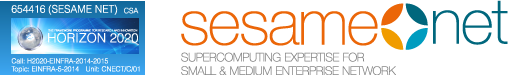 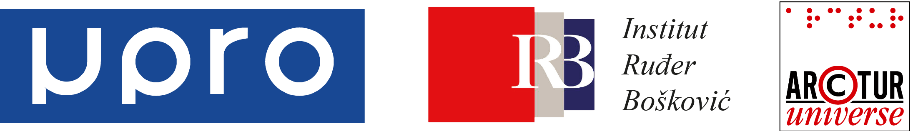 PRIDE Exhibition and HPC for SME Forum June 1st 2016, Grand Hotel Adriatic, Opatija, CroatiaWe are pleased to invite you to participate in HPC (High Performance Computing) for SME Business Advancement Forum on the MIPRO/PRIDE – PRoject Information and Dissemination Event 2016 to be held in Opatija, Croatia on June 1st 2016. The event is organized as part of the SESAME Net project funded through the European Commission’s program for research and innovation - Horizon 2020 and by joint effort of MIPRO, Ruđer Bošković Institute and Arctur d.o.o.. The Forum, dedicated to promoting access to computational expertise anywhere in Europe, aims to solve some of the main challenges faced by SMEs in efforts to advance their business. It will demonstrate best practices, applications and concrete actions for introducing HPC to SMEs in order to:Accelerate the innovation process and time to marketEnhance competitivenessDevelop new products and servicesCreate innovative solutionsThe Forum will also support initiatives at the regional and international levels to increase cooperation and coordination amongst different HPC Centres and user community and also present financing opportunities for SMEs that are currently opened.Successful use cases of HPC integration by SMEs through participation in the EU project FORTISSIMO will be presented. More on http://fortissimo-project.euThe forum is opened for all who are involved in development, design, integration, marketing, use or support of HPC technologies and those who wish to become a part of the user community. PROGRAMPRIDE Exhibition 31-3/JUNE/2016*PRIDE Exhibition Call for participation is still opened! Register NOW!*Exhibits will include projects from all MIPRO conferences with this years special highlight on:HPC ongoing projectsUSE CASE and BEST PRACTICE PostersHPC Providers - poster presentationsHPC for SME Forum 1/JUNE/20161.  Karolj Skala, Head of Centre for informatics and computing, Ruđer Bošković Institute, CRO          Introduction and opening welcome speech2. Key note speaker: Max Lemke, EC Head of Unit Complex Systems and Advanced Computing, European Commission (TC)          Topic: “ICT Innovation and manufacturing”3. Key note speaker: Karen Padmore, Bangor University, Wales, UK (TC)          Topic: “Sesame Net project Overview”4. Key note speaker: Horst Schwichtenberg, Fraunhofer Institute for Algorithms and Scientific Computing, DE          Topic: "HPC technologies and applications for SME’s”5. Key note speaker: Enis Afgan, John Hopkins University and Ruđer Bošković Institute, CRO          Topic: “HPC/Cloud based Business in Bioinformatics for SMEs”6. Key note speaker: Tomi Ilijaš, Head of ARCTUR d.o.o. SLO          Topic: “Business model and profit perspective”7. Key note speaker: Matej Andrejašić, Pipistrel d.o.o., SLO          Topic: “Application of HPC technology in aerospace industry”8. Q&AREGISTRATION / FEEEntrance for HPC for SME Forum is FREE! Registration MIPRO participants is open through MIPRO portal on: http://www.mipro.hr/MIPRO2016.HPCforSMEForumParticipants that wish to register only for the HPC for SME Forum can use https://hpcforum.eventbrite.com Fee for exhibiting on PRIDE 2016 is 65 € and prices for booths can be found in the Exhibitor manual. Registration & details: http://www.mipro.hr/MIPRO2016.PRIDECONTACTPRIDE@mipro.hrSUPPORT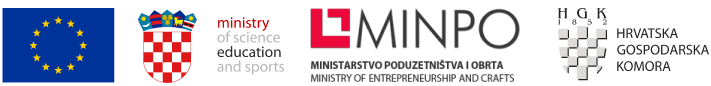 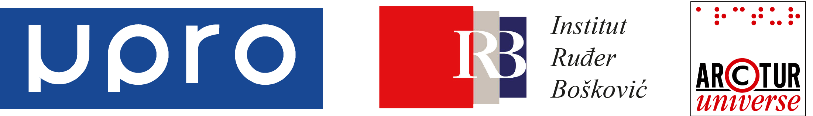 PRIDE Izložba i HPC for SME Forum1. Lipnja 2016, Grand Hotel Adriatic, Opatija, CroatiaZadovoljstvo nam je pozvati vas  da sudjelujete na HPC (High Performance Computing - Računarstvo visokih preformansi) for SME Business Advancement Forumu koji će se održati u sklopu MIPRO/PRIDE - PRoject Information and Dissemination Event 2016, na dan 1. lipnja 2016.godine. Forum je organiziran kao dio SESAME Net projekta koji je financiran putem programa Europske komisije za istraživanje i inovacije, HORIZON2020 te zajedničkom suradnjom MIPRO, Instituta Ruđer Bošković I Arctur d.o.o..Forum, posvećen promoviranju dostupnosti znanja i stručnosti u polju računalstva visokih preformansi, ima za cilj riješiti neke od glavnih izazova s kojima se suočavaju mala i srednja poduzeća(MSP) prilikom pokušaja unaprjeđenja njihovog poslovanja. Demonstrirat će najbolju prasku (Best practice), aplikacije i konkretne akcije potrebne za uvođenje HPC tehnologije kod MSPa u kako bi se:Ubrzao inovacijski proces i vrijeme potrebno da se proizvod dovede do tržišta;Povećala konkurentnost;Razvili novi proizvodi I usluge;Stvorila inovativna rješenja;Forum će istovremeno i podupirati regionalne i internacionalne inicijative kako bi povećao suradnju između HPC centara i zajednice korisnika.Forum je otvoren za sve koji rade na razvoju, dizajnu, integraciji, marketingu, korištenju ili posluživanju HPC tehnologije i sve one koji se žele pridružiti zajednici korisnika. Od velike koristi biti će posebno za MSP koji žele steći znanje o načinima bolje adaptacije potražnji tržišta, razvoju inovacija, ubrzanju proizvodnje novih usluga i dobara te načinima povećanja konkurentnosti na tržištu. PROGRAMPRIDE Izložba 31./SVIBNJA.- 3./LIPNJA/2016*Prijave za PRIDE Izložbu su otvorene! Registrirajte se!*Izložba pokriva teme sa cijele MIPRO međunarodnog skupa sa ovogodišnjim posebnim naglaskom na:Projekte vezane uz HPC;Primjere korištenja HPCa u malom i srednjem poduzetništvu;Prezentacije pružatelja HPCa;HPC for SME Forum 1/LIPNJA/20161.  Karolj Skala,Voditelj Centra za informatiku i računarstvo, Institut Ruđer Bošković, HRV          “Pozdrav i uvod”2.  Max Lemke, Voditelj odijela za kompleksne sustave i napredno računarstvo, Europska komisija (TC)          Tema: “ICT Inovacije i proizvodnja”3.  Karen Padmore, Bangor University, UK (TC)          Tema: “Sesame Net Project overview”4. Horst Schwichtenberg, Fraunhofer Institute for Algorithms and Scientific Computing, DE          Tema: “HPC tehnologije i aplikacije za MPS”5. Enis Afgan, John Hopkins University, USA i Institut Ruđer Bošković, HRV          Tema: “Poslovanje temeljeno na HPC/Oblak infrastrukturi u polju Bioinformatike za MSP”6. Tomi Ilijaš, Direktor ARCTUR d.o.o. Nova Gorica, SLO          Tema: “Poslovni model i profit”7. Matej Andrejašić, Pipistrel d.o.o., SLO          Tema: “Primjena HPC tehnologije u avio-industriji”8. Pitanja i odgovoriREGISTRACIJA / KOTIZACIJASudjelovanje na HPC for SME Forumu je BESPLATNO. Registracija za HPC for SME Forum za sudionike MIPRO je omogućena putem MIPRO portala na stranici http://www.mipro.hr/MIPRO2016.HPCforSMEForumSudionici koji se žele registrirati samo na HPC for SME Forum mogu to učiniti na https://hpcforum.eventbrite.comKotizacija za sudjelovanje na PRIDE izložbi iznosi 65 € a cijene štandova mogu se pronaći u Uputama za izlagače na: http://www.mipro.hrKONTAKTPRIDE@mipro.hrPODRŠKA